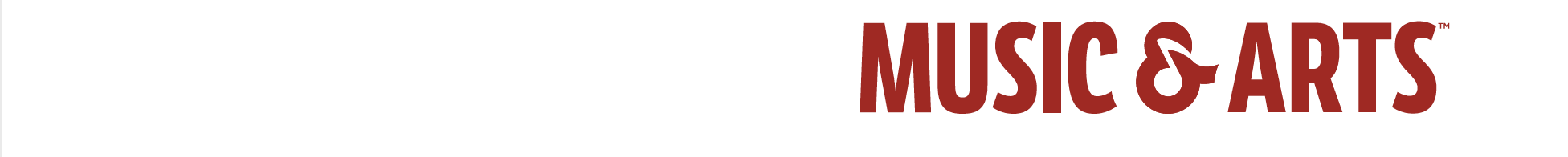 Music & Arts and Pearl offer “Upgrade Your Band Room” sweepstakesFrom Oct. 2 through Oct. 27, middle- and high-school music educators can enter to win one of two band room makeovers worth $50,000 and $25,000Frederick, MD, October 2, 2023: Music & Arts, one of the nation’s largest musical instrument retailers and lesson providers, has teamed with leading instrument manufacturer Pearl to offer the “Upgrade Your Band Room” sweepstakes. From October 2 through 27, middle- and high-school music educators can enter to win an epic band room makeover. Two lucky winners will be chosen at random to receive either a $50,000 Grand Prize or $25,000 First Prize (retail value) in Pearl brand wind, concert percussion, and marching percussion instruments, curated to meet their program’s specific needs. Visit www.musicarts.com/BandRoomSweeps full rules and to enter now. No purchase necessary to enter or win. A purchase will not increase your chance of winning. Limited to legal residents of the 48 Contiguous United States or the District of Columbia who are at least 18 years of age or older at time of entry, and employed as music educators at a public or private school. Void in HI and where prohibited by law. Begins on October 2, 2023 and ends at 11:59:59 PM ET on OCTOBER 27, 2023. See Official Rules for complete details. ###Photo file 1: MusicArts_Pearl_UpgradeYourBandRoom_Graphic1.JPGPhoto caption 1: Music & Arts has teamed with Pearl to offer the “Upgrade Your Band Room” sweepstakes (graphic #1)Photo file 2: MusicArts_Pearl_UpgradeYourBandRoom_Graphic2.JPGPhoto caption 2: Music & Arts has teamed with Pearl to offer the “Upgrade Your Band Room” sweepstakes (graphic #2)Photo file 3: MusicArtsLogo.JPGPhoto caption 3: Music & Arts logoAbout Music & Arts: Music & Arts is celebrating over 70 years as one of the nation’s largest band and orchestra instrument retailers and lessons providers, and is part of the Guitar Center family of brands. Based in Frederick, MD, the company operates more than 260 stores specializing in instruments sales and rentals, lessons for musicians of all levels and a nationwide repair network, serving educators, musicians and parents. More than 230 Music & Arts educational representatives provide personalized service to the music educators in their communities, supporting them and their students with in-school service calls, rentals and repairs. Through offering its services, Music & Arts spreads the power of the band and orchestra experience to transform lives, enrich communities and stir the soul.FOR MORE INFORMATION PLEASE CONTACT:Erin Gang | Music & Arts – Marketing Director | 240.215.7491 | erin.gang@musicarts.com  Clyne Media | 615.662.1616 | pr@clynemedia.com    